RYBKIChodzi listonosz - piosenkaChodzi listonosz tu i tam,puka do mieszkań stu.ja listonosza dobrze znam,„dzień dobry” mówię mu.Ref. Dzień dobry, dzień dobry, witam pana.Czy niesie pan w torbie listy dla nas?Torba jest wypchana aż do dna;i dla nas, i dla nas list pan ma!Wysłał marynarz listy dwa,listy zza siedmiu mórz!Już je listonosz w torbie ma,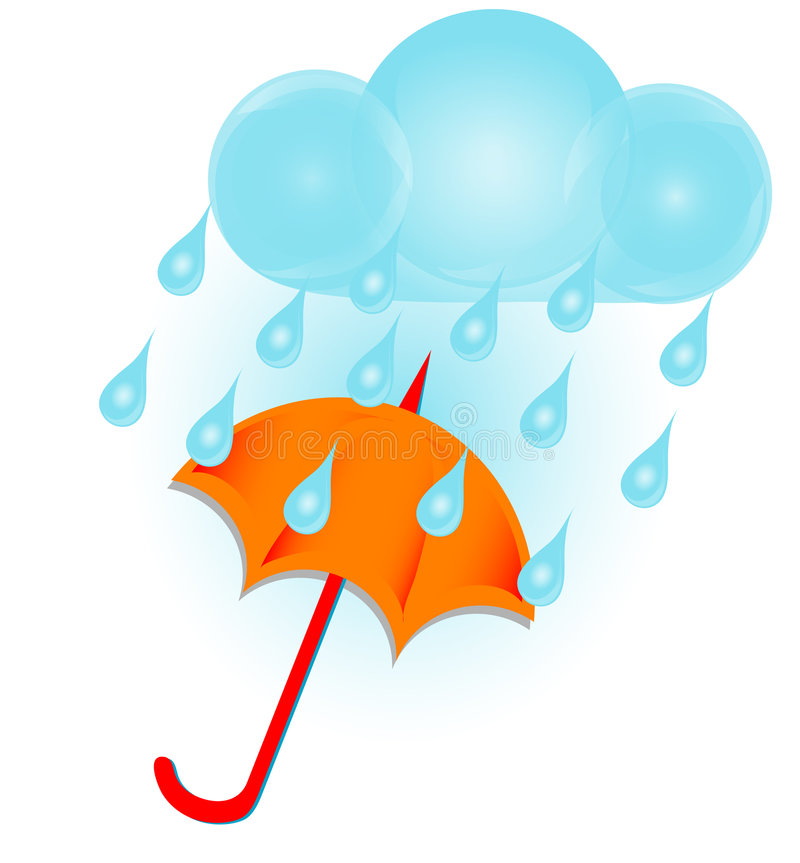 dzieciom odnosi już!Chodzi listonosz całe dnie,drogę ma długą, złą.Więc gdy u ciebie zjawi się,ładnie przywitaj go!„Piosenka na chłodne dni” Agnieszka GalicaUmiem włożyć już buciki,
kurtkę zapiąć na guziki.

Ref. Chociaż trochę chłodno dziś,
to na spacer trzeba iść. x2

Wkładam czapkę i sweterek,
mogę iść już na spacerek.

Rękawiczki, ciepły szalik
zimno mi nie będzie wcale    Ref. Chociaż trochę chłodno dziś,
to na spacer trzeba iść. x2Zmartwienia Ziemi - wierszZiemia jest domem moim i twoimi bardzo o to się niepokoi:Czy ją szanują dorośli i dzieci?Jak długo Słońce będzie nam świecić?Czy o nią dbamy wciąż należycie?Jak długo będzie na Ziemi życie?Czy ochrona Ziemi to tylko moda?Bo jeśli tak – to wielka szkoda.- Nie martw się Ziemio – mówią jej dzieci- Słońce cudownie dzisiaj nam świeci.Ptaki fruwają i szmerze woda,a na ochronę ciebie sił nam nie szkoda.My o ochronie zaś pamiętamyi zniszczyć ciebie nigdy nie damy.